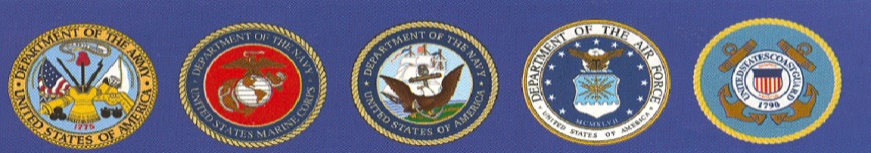 EBBETTS PASS VETERANS MEMORIAL DISTRICT“Honoring Those Who Have Served”P.O. Box 175, Murphys, CA 95247MINUTESREGULAR BOARD MEETINGJuly 5, 2022CALL TO ODER: 7:00 by Redman	Directors Present: Redman, Carlon, Palmer, Padou, Elliott	Employees/Guests Present: Rocco, YeadonAPPROVAL OF MINUTES of the Regular Board Meeting of June 7, 2022. Padou motioned to approve the minutes as submitted. 2nd by Carlon. Board Approved.PUBLIC COMMENTS: 0CORRESPONDENCE: 0Report on VUSD meeting re: update of property deed: Redman & Padou met with VUSD Superintendent Tom Hoskins. Deed was modified. Hoskins will take the new proposed deed to VUSD Board for discussion.OLD SCHOOL HOUSE: Decision for future use. Waiver of liability, Alcohol Liability, ABC permit all discussed. Padou motioned to deny the Krpan’s request for building use due to “alcohol and building condition” issues. 2nd by Palmer. Board Approved.MEMORIALS: Rocco has submitted requests to DOD, each branch, for use of logo’s on the brick marketing brochure. Waiting response.CARETAKER REPORT BY YEADON: Regular Maintenance. OSH LED lights are working. Space Force flag pole was installed. Memorial drinking fountain not working. Yeadon to contact Angels Sewer & Drain.OPEN FORUM LED BY BOARD DIRECTOR; 0COMMUNITY EVENTS INVOLVEMENT: Veteran’s Day Ceremony was discussed. Student Speakers, Community Band, BSA Colors, possible Garrison flag. Redman has secured a speaker, Maj Gen Andre Juknelis, 2 Star Army, lives in A.C. Possibly Congressman for 2nd speaker. BBQ options, Padou to call Kautz.FINANCIAL / BUDGET: Megan was absent so no report was submitted.ADJOURN PUBLIC MEETING: 7:41 pm by RedmanThe next meeting is scheduled for August 2, 2022 @ 7 pm @ EPVMD Hall.